                                           Inschrijvingen nieuwe ledenInschrijven van nieuwe leden kan ook weer voortaan bij ons op het sportpark De Rijpel ,natuurlijk  kun je het ook  via de website www.roodwit62.nl dan ga je naar lid worden/opzeggen dan zie je aan de rechterkant wat je wilt.De inschrijvingen zijn alleen op donderdagen van 18.00 tot 19.30 uur bij op ons sportpark.Belangrijk om mee te nemen is je ID en je IBAN nummer.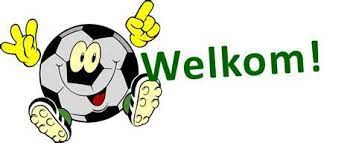 